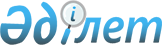 О переименовании села Невское Донского сельского округа района Биржан сал Акмолинской областиПостановление акимата Акмолинской области от 14 декабря 2018 года № А-12/546 и решение Акмолинского областного маслихата от 14 декабря 2018 года № 6С-27-16. Зарегистрировано Департаментом юстиции Акмолинской области 29 декабря 2018 года № 7000
      Примечание РЦПИ.

      В тексте документа сохранена пунктуация и орфография оригинала.
      В соответствии с Законом Республики Казахстан от 8 декабря 1993 года "Об административно-территориальном устройстве Республики Казахстан", на основании заключения Акмолинской областной ономастической комиссии от 18 апреля 2018 года, постановления акимата района Биржан сал от 17 июля 2018 года № а-7/239 и решения маслихата района Биржан сал от 17 июля 2018 года № С-26/4 "О внесении предложения по переименованию села Невское Донского сельского округа района Биржан сал" акимат Акмолинской области ПОСТАНОВЛЯЕТ и Акмолинский областной маслихат РЕШИЛ:
      1. Переименовать село Невское Донского сельского округа района Биржан сал Акмолинской области на село Тасшалкар Донского сельского округа района Биржан сал Акмолинской области.
      2. Настоящее постановление акимата Акмолинской области и решение Акмолинского областного маслихата вступает в силу со дня государственной регистрации в Департаменте юстиции Акмолинской области и вводится в действие со дня официального опубликования.
					© 2012. РГП на ПХВ «Институт законодательства и правовой информации Республики Казахстан» Министерства юстиции Республики Казахстан
				
      Аким Акмолинской
области

М.Мурзалин

      Председатель сессии
Акмолинского областного
маслихата

Б.Наурызбаева

      Секретарь Акмолинского
областного маслихата

Д.Нурмулдин
